MODULO PRENOTAZIONE BOX (SPECIFICARE SE BOX INTERNI)Entro 24 marzo 2024AIQH/AQHA Show: Spring Western Shown – 07/09 Aprile 2024Nome e cognome ordinante: _____________________________________________                                             Cell: _____________________________________________Cavallo _____________________________ Proprietario _________________________Cavallo _____________________________ Proprietario _________________________Cavallo _____________________________ Proprietario _________________________ Cavallo _____________________________ Proprietario _________________________ Cavallo _____________________________ Proprietario _________________________ Cavallo _____________________________ Proprietario _________________________ Cavallo _____________________________ Proprietario _________________________ Cavallo _____________________________ Proprietario _________________________ Cavallo _____________________________ Proprietario _________________________ Cavallo _____________________________ Proprietario _________________________ Selleria __________________________________Cavalli: __________ Selleria: _________ Box totali: _________ Se possibile, vorrei i box vicini a _________________________________________________________Arrivo previsto cavalli: _____________________Firma _________________________________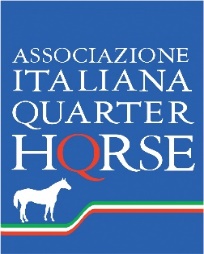 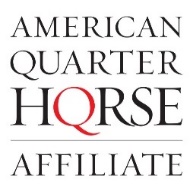 